     REPUBLIQUE DU SENEGAL						  BURKINA FASO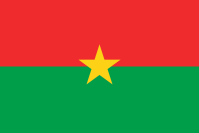 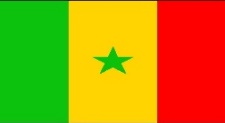 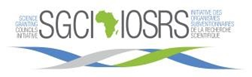             Un Peuple – Un But – Une Foi                                          						Unité Progrès JusticeMINISTERE DE L’ENSEIGNEMENT SUPERIEUR 			                           MINISTERE DE L’ENSEIGNEMENT SUPERIEUR  DE LA RECHERCHE ET DE L’INNOVATION	                                                                DE LA RECHERCHE SCIENTIFIQUE ET DE                                                                                                                                                                                          L’INNOVATION       Direction du Financement de la Recherche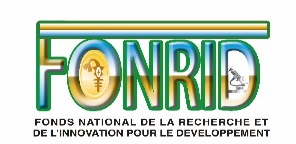 Scientifique et du Développement Technologique             DFRSDTFormulaire de demandePrésentation du projet de rechercheInformations sur l’Investigateur principalIdentitéEtudes supérieures Stages professionnels et/ou stages Post-docTravaux  scientifiques (articles et communications à des ateliers - des 3 dernières années)Informations sur les collaborateurs associés au sein de l’équipe du projetIdentitéFiche d’engagement de chaque collaborateur (à joindre)Activités prévues dans le cadre du projetProductions scientifiques au cours des cinq dernières années (publications, communications)Information sur l’Institution de recherchePartenaires institutionnels associés au projet soumis avec engagement écrit (lister les institutions ici et joindre leur engagement écrit et signé)Description du projet de rechercheContexte et justificatifs (environnement scientifique, économique et social ; nature des contraintes à lever ; impacts scientifique, économique et social) Synthèse des acquis scientifiques/technologiques sur la thématique soulevéeObjectifs 6.3.1. Objectif global de l’étude (un seul objectif global est recommandé)6.3.2. Objectifs spécifiquesOS 1) …….OS 2) ………OS n) ….6.4. Résultats attendus (un et un seul résultat attendu par objectif spécifique) Plan détaillé du projet de recherche Activités prévues par objectif spécifique6.5.2. Méthodologie6.5.2.1. Méthodologie globale (typologie des enquêtes; nature du suivi;  expérimentation en milieu contrôlé; expérimentation en station; expérimentation en milieu réel, etc)6.5.2.2. Méthodologie par OS (Indiquez le plan d’échantillonnage, les dispositifs expérimentaux prévus, la typologie des analyses en perspective, les statistiques visés ; etc.)6.5.3. Chronogramme des activités 6.6. Enjeux éthiques (pour les protocoles de santé)6.7. Cadre logique Composition et expertise de l’équipe du projetCohérence du projet  Articulation avec les priorités nationales de développement. Respect de l’environnementBibliographieFinancement complémentaireDisposez-vous d’autres sources de financement pour ce projet : oui  ; non Budget10.1. Détails des rubriques budgétaires Note au budget (rubrique par rubrique)Dépôt des dossiersLes dossiers physiques dûment complétés doivent être déposés au siège de l’organisme de financement dans le pays de l’investigateur principal et la version électronique envoyée au plus tard le vendredi 03 août 2018 à 16 heures TU, délai de rigueur à : appelsn.bf@gmail.comTout dossier parvenu au-delà de ces dates et heures sera déclaré irrecevable et classé sans suite.Titre du projet de recherche :      Titre du projet de recherche :      Domaine de recherche (une case à cocher par projet de recherche) : Santé                                                                       Agriculture/agroalimentaire                 Domaine de recherche (une case à cocher par projet de recherche) : Santé                                                                       Agriculture/agroalimentaire                 Type de recherche : R. fondamentale :   ; R. appliquée :  ; R. Développement :  Type de recherche : R. fondamentale :   ; R. appliquée :  ; R. Développement :  Résumé du projet de recherche (300 mots maximum):      Résumé du projet de recherche (300 mots maximum):      Mots-clés :      Mots-clés :      Durée du projet :      Budget (FCFA) :      Titre : Titre : Titre : Sexe :   NOM :      Prénom :      Prénom :      Prénom :      Date de naissance (Jour/Mois/Année) :      Date de naissance (Jour/Mois/Année) :      Date de naissance (Jour/Mois/Année) :      Date de naissance (Jour/Mois/Année) :      Lieu de naissance (Ville/Pays) :      Lieu de naissance (Ville/Pays) :      Nationalité :      Nationalité :      Diplôme (le plus élevé) :      Diplôme (le plus élevé) :      Statut professionnel :      Statut professionnel :      Tel. (Portable) :E-mail :      Signature du candidat :Date :      Nom et adresse des établissements de formationDisciplinePériodeDiplômesSujet PériodeLieuTitre : Titre : Titre : Titre : Sexe : NOM :      Prénom :      Prénom :      Prénom :      Prénom :      Date de naissance (Jour/Mois/Année) :      Date de naissance (Jour/Mois/Année) :      Date de naissance (Jour/Mois/Année) :      Date de naissance (Jour/Mois/Année) :      Date de naissance (Jour/Mois/Année) :      Lieu de naissance (Ville/Pays) :      Lieu de naissance (Ville/Pays) :      Lieu de naissance (Ville/Pays) :      Nationalité :      Nationalité :      Diplôme (le plus élevé) :      Diplôme (le plus élevé) :      Diplôme (le plus élevé) :      Diplôme (le plus élevé) :      Diplôme (le plus élevé) :      Statut professionnel :      Statut professionnel :      Statut professionnel :      Statut professionnel :      Statut professionnel :      Tel. (Portable) :Tel. (Portable) :E-mail :      E-mail :      E-mail :      Adresse professionnelle :Adresse professionnelle :Adresse professionnelle :Adresse professionnelle :Adresse professionnelle :Spécialité :Spécialité :Spécialité :Spécialité :Spécialité :Signature : Signature : Signature : Signature : Signature : Institution :      Institution :      Institution :      Institution :      Nom du responsable de l’Institution : Nom du responsable de l’Institution : Nom du responsable de l’Institution : Nom du responsable de l’Institution : Titre : Titre : Titre : Sexe :   Adresse de l’Institution:      Adresse de l’Institution:      Tel. (fixe) :      Fax :      Tel. (fixe) :      Fax :      Signature d’engagement du responsable de l’Institution de l’investigateur principal et cachet officiel de l’Institution :Date :             Date :             Date :             ActivitésMois après financementMois après financementMois après financementMois après financementMois après financementMois après financementMois après financementMois après financementMois après financementMois 1…….….nObjectifs spécifiques (OS)Résultats (R)Indicateurs objectivement vérifiables (IOV)Moyens de vérificationConditions critiques/RisquesOS1R1.1R1.2…OS2R2.1R2.2…OS3R3.1R3.2....Prénoms & nom du chercheur principal et collaborateurs Institution d’appartenanceExpertiseDiplôme le plus élevé et statut professionnelOrganismeBudget sollicitéCrédit obtenuDurée prévueRubriquesMontant en CFAEquipementFournitures, ConsommablesDocumentationFrais de PersonnelAutres rubriques spécifiques (à expliciter)Budget total sollicité